ПроектД. Ющука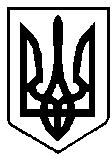 ВАРАСЬКА МІСЬКА РАДАВИКОНАВЧИЙ КОМІТЕТВАРАСЬКОЇ МІСЬКОЇ РАДИ                   Р І Ш Е Н Н Я                            27 грудня 2022 року                                                                № 493-ПРВ-22-4310Про  коригування тарифів дляКП «ВТВК» ВМР на послугупостачання гарячої води	Розглянувши лист КП «ВТВК» ВМР  від 12.12.2022 року №4570-1218-22 «Про коригування тарифів на послугу постачання гарячої води», відповідно до постанови Кабінету Міністрів України №291 від 03.04.2019 року «Про внесення змін до постанови Кабінету Міністрів України від 01.06.2011 № 869  «Про забезпечення єдиного підходу до формування тарифів на житлово-комунальні послуги», враховуючи ст.1 Закону України «Про особливості регулювання відносин на ринку природного газу та у сфері теплопостачання під час дії воєнного стану та подальшого відновлення їх функціонування»,  постанову Кабінету Міністрів України від 29 квітня 2022 № 502 «Деякі питання регулювання діяльності у сфері комунальних послуг у зв’язку із введенням в Україні воєнного стану»,   керуючись підпунктом 2 пункту а статті 28 Закону України «Про місцеве самоврядування в Україні»,  виконавчий комітет міської радиВ И Р І Ш И В :1. Встановити скориговані тарифи для КП «ВТВК» ВМР  на послугу постачання гарячої води  згідно з додатком 1 та структурою згідно з додатками 2, 3.КП «ВТВК» ВМР протягом дії воєнного стану в Україні та шести місяців після місяця, в якому воєнний стан буде припинено або скасовано, застосовувати тарифи на послугу постачання гарячої води, які встановлені рішенням виконавчого комітету Вараської міської ради від 29.12.2021 року № 420 «Про  коригування тарифів для КП «ВТВК» ВМР  на послугу постачання теплової енергії та послугу постачання гарячої води з 01.01.2022 року».Контроль  за  виконанням  цього  рішення  покласти  на  заступника міського голови з питань діяльності виконавчих органів ради Ігоря ВОСКОБОЙНИКА.Міський голова                                                        Олександр МЕНЗУЛ		Додаток 1                                                             до    рішення виконавчого комітету						   ____________   2022 року  № ___Тарифи скориговані для КП «ВТВК» ВМР на послугу постачання гарячої води Керуючий справами  виконавчого комітету                                                       Сергій ДЕНЕГАДодаток 2до    рішення виконавчого комітету						   ____________   2022 року  № ___Керуючий справами  виконавчого комітету                                                       Сергій ДЕНЕГАДодаток 3до    рішення виконавчого комітету						   ____________   2022 року  № ___Керуючий справами  виконавчого комітету                                                       Сергій ДЕНЕГА№з/пНайменуванняОдиниця виміруВартість тарифу без ПДВВартість тарифу з ПДВ 1   Тариф на послугу постачання гарячої води для споживачів багатоквартирних будинків за індивідуальним договором та договором із колективним споживачемгрн/м³41,9250,302Тариф на послугу постачання гарячої води для споживачів, крім споживачів багатоквартирних будинків за індивідуальним договором та договором із колективним споживачемгрн/м³43,1551,78СТРУКТУРАСТРУКТУРАСТРУКТУРАСТРУКТУРАскоригованого тарифу на послуги з постачання гарячої води  для споживачів багатоквартирних будинків за індивідуальним договором та договором із колективним споживачемскоригованого тарифу на послуги з постачання гарячої води  для споживачів багатоквартирних будинків за індивідуальним договором та договором із колективним споживачемскоригованого тарифу на послуги з постачання гарячої води  для споживачів багатоквартирних будинків за індивідуальним договором та договором із колективним споживачемскоригованого тарифу на послуги з постачання гарячої води  для споживачів багатоквартирних будинків за індивідуальним договором та договором із колективним споживачемКП "Вараштепловодоканал" ВМРКП "Вараштепловодоканал" ВМРКП "Вараштепловодоканал" ВМРКП "Вараштепловодоканал" ВМР№ з/пНазва показникаПослуга з постачання гарячої водиПослуга з постачання гарячої води№ з/пНазва показникатис. грн.грн/м-312341Собівартість власної теплової енергії, врахована у встановлених тарифах на теплову енергію для потреб відповідної категорії споживачів11843,4818,741.1зокрема паливна складова2Витрати на утримання абонентської служби, зокрема:2.1витрати на оплату праці2.2внески на соціальні заходи2.3інші витрати абонентської служби3Витрати на придбання холодної води для надання послуги з постачання гарячої води14650,6223,184Витрати на збут0,000,005Собівартість послуг без урахування послуг банку та інших установ із приймання і перерахування коштів споживачів26494,1041,926Розрахунковий прибуток, усього, зокрема:6.1прибуток у тарифі на теплову енергію для потреб відповідної категорії споживачів6.2податок на прибуток7Послуги банку та інших установ із приймання і перерахування коштів споживачів8Повна планована собівартість послуг з урахуванням послуг банку та інших установ із приймання і перерахування коштів споживачів26494,1041,929Вартість послуги26494,10x10Плановані тарифи на послуги з постачання гарячої водиx11Плановані тарифи на послуги з ПДВ, усього, зокрема:x50,3011.1паливна складова з ПДВx11.2решта витрат, крім паливної складової, з ПДВx12Обсяг теплової енергії, врахований у розрахунку собівартості, тис.Гкал55,232x13Питома норма теплової енергії на підігрів 1м3  води згідно КТМ 2000,Гкал/м30,05914Обсяг споживання гарячої води , тис. м 3632,026x15Кількість абонентів, яким надаються послуги13293x16Середньорічна кількість штатних працівників, задіяних у наданні послуг, зокрема:x16.1абонентська службаx16.2решта працівників, задіяних у наданні послугx17Середньорічна кількість позаштатних працівників за договором, задіяних у наданні послуг, зокрема:x17.1абонентська службаx17.2решта працівників, задіяних у наданні послугx18Середньомісячна заробітна плата, грнx19Обсяг холодної води для підігріву, тис. м-3936,142x20Вартість 1 м-3 холодної води без ПДВ, грн15,65x21Відсоток послуг банку та інших установ із приймання і перерахування коштів споживачів, %0x22Норми з врахуванням втрат, Гкал/м-3x0,087СТРУКТУРА СТРУКТУРА СТРУКТУРА СТРУКТУРА скоригованого тарифу на послуги з постачання гарячої води  для споживачів м.Вараш, крім  споживачів багатоквартирних будинків за індивідуальним договором та договором із колективним споживачемскоригованого тарифу на послуги з постачання гарячої води  для споживачів м.Вараш, крім  споживачів багатоквартирних будинків за індивідуальним договором та договором із колективним споживачемскоригованого тарифу на послуги з постачання гарячої води  для споживачів м.Вараш, крім  споживачів багатоквартирних будинків за індивідуальним договором та договором із колективним споживачемскоригованого тарифу на послуги з постачання гарячої води  для споживачів м.Вараш, крім  споживачів багатоквартирних будинків за індивідуальним договором та договором із колективним споживачемКП "Вараштепловодоканал" ВМРКП "Вараштепловодоканал" ВМРКП "Вараштепловодоканал" ВМРКП "Вараштепловодоканал" ВМР№ з/пНазва показникаПослуга з постачання гарячої водиПослуга з постачання гарячої води№ з/пНазва показникатис. грнгрн/м-312341Собівартість власної теплової енергії, врахована у встановлених тарифах на теплову енергію для потреб відповідної категорії споживачів11843,4818,741.1зокрема паливна складова2Витрати на утримання абонентської служби, зокрема:2.1витрати на оплату праці2.2внески на соціальні заходи2.3інші витрати абонентської служби3Витрати на придбання холодної води для надання послуги з постачання гарячої води14650,6223,184Витрати на збут780,341,235Собівартість послуг без урахування послуг банку та інших установ із приймання і перерахування коштів споживачів27274,4443,156Розрахунковий прибуток, усього, зокрема:6.1прибуток у тарифі на теплову енергію для потреб відповідної категорії споживачів6.2податок на прибуток7Послуги банку та інших установ із приймання і перерахування коштів споживачів8Повна планована собівартість послуг з урахуванням послуг банку та інших установ із приймання і перерахування коштів споживачів27274,4443,159Вартість послуги27274,44x10Плановані тарифи на послуги з постачання гарячої водиx11Плановані тарифи на послуги з ПДВ, усього, зокрема:x51,7811.1паливна складова з ПДВx11.2решта витрат, крім паливної складової, з ПДВx12Обсяг теплової енергії, врахований у розрахунку собівартості, тис.Гкал55,232x13Питома норма теплової енергії на підігрів 1м3  води згідно КТМ 2000,Гкал/м30,05914Обсяг споживання гарячої води , тис. м 3632,026x15Кількість абонентів, яким надаються послуги13293x16Середньорічна кількість штатних працівників, задіяних у наданні послуг, зокрема:x16.1абонентська службаx16.2решта працівників, задіяних у наданні послугx17Середньорічна кількість позаштатних працівників за договором, задіяних у наданні послуг, зокрема:x17.1абонентська службаx17.2решта працівників, задіяних у наданні послугx18Середньомісячна заробітна плата, грнx19Обсяг холодної води для підігріву, тис. м-3936,142x20Вартість 1 м-3 холодної води без ПДВ, грн15,65x21Відсоток послуг банку та інших установ із приймання і перерахування коштів споживачів, %0x22Норми з врахуванням втрат, Гкал/м-3x0,087